Сумська міська радаVІІІ СКЛИКАННЯ XIX СЕСІЯРІШЕННЯвід 23 лютого 2022 року № 2980-МРм. СумиРозглянувши звернення громадян, надані документи, відповідно до статей 12, 118 Земельного кодексу України, статті 50 Закону України «Про землеустрій», частини четвертої статті 15 Закону України «Про доступ до публічної інформації», враховуючи протокол засідання постійної комісії з питань архітектури, містобудування, регулювання земельних відносин, природокористування та екології Сумської міської ради від  01.02.2022  №  44,  керуючись пунктом 34 частини першої статті 26 Закону України «Про місцеве самоврядування в Україні», Сумська міська рада ВИРІШИЛА:Відмовити громадянам (згідно з додатком) в наданні дозволу на розроблення проектів землеустрою щодо відведення земельних ділянок у власність для будівництва і обслуговування жилого будинку, господарських будівель і споруд у зв’язку з невідповідністю місця розташування об’єктів вимогам нормативно-правових актів, а саме: зазначені у додатку земельні ділянки передані у приватну власність громадян та у постійне користування, що посвідчено  державними актами на право приватної власності та на право постійного користування на землю.Сумський міський голова                                                            Олександр ЛИСЕНКОВиконавець: Клименко ЮрійДодаток до рішення Сумської міської ради «Про відмову громадянам в наданні дозволу на розроблення проектів землеустрою щодо відведення земельних ділянок у власність (Дрозденко С.В., Бондар А.А., Ніколаєнко Б.Л. )»від 23 лютого 2022 року № 2980-МРСПИСОКгромадян, яким відмовляється в наданні дозволу на розроблення проектів землеустрою щодо відведення земельних ділянок у власність для будівництва і обслуговування жилого будинку, господарських будівель і споруд Сумський міський голова                                                                                                                                             Олександр ЛисенкоВиконавець: Клименко Юрій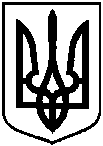 Про відмову громадянам в наданні дозволу на розроблення проектів землеустрою щодо відведення земельних ділянок у власність (Дрозденко С.В., Бондар А.А., Ніколаєнко Б.Л.)     № з/пПрізвище, ім’я, по батькові, реєстраційний номер облікової картки платника податків або серія та номер паспортуАдреса земельної ділянкиОрієнтовна площа земельної ділянки,гаУмовинадання123451.Дрозденко Сергій Володимировичм. Суми, між земельними ділянками з кадастровими номерами 5910136600:01:009:0115 та 5910136600:01:009:01190,1000власність2.Бондар Артем Анатолійовичм. Суми, поруч з земельними ділянками з кадастровими номерами 5924788700:01:002:1427 та 5924788700:01:002:01620,1000власність3.Ніколаєнко Богдан Леонідовичм. Суми,  пров. Весняний (поряд буд. № 1), район Ганнівки0,1000власність4.Ніколаєнко Богдан Леонідовичм. Суми,  пров. Весняний (поряд буд. № 1), район Ганнівки0,1000власність